Small Group 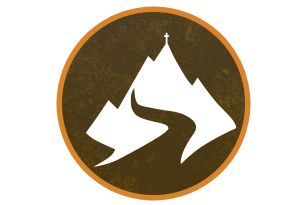 	Coach Position FocusSmall Group Coaches provide a valuable and essential role in supporting every Small Group Leader in our ministry. Through our network of coaches we are able to care for every leader, and effectively monitor when leaders need extra care and assistance by our ministry staff.Coaching activities should include, but are not limited to: Three Touches:Phone contact with each leader once a month.One on one, personal contact with each leader once a quarterGroup setting:  lead and facilitate table discussion at each scheduled leaders huddles.  Model good leadership skills/hospitality during the huddles, and develop a sense of team esprit-de-corps.  Call Life Group Leaders prior to all leader huddles, reminding them of the fun and synergy that happens when all of our leaders come together.Visit each assigned Life Group at least once per year.Pray with the leaders. This is especially important at the beginning of each quarter as the group is beginning a new session, and is easy to do over the phone.Serve as the first point of contact when a leader faces problems, concerns, or issues in the group.  Inspire leaders to take ownership of the group by taking initiative in problem solving, while asking for wisdom and guidance from you as a coach.Maintain open lines of communication with ministry staff to enhance responsive and effective support into every group in our church.Encourage spiritual growth and leadership development in all leaders.  Stimulate leaders to attend all scheduled leadership meetings.  Follow up on those who miss mandatory leaders meetings.Attend all training meetings: